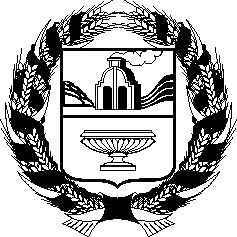 Проект_________________ №_____ г.БарнаулО проекте закона Алтайского края «О внесении изменения в статью 10 закона Алтайского края «О бесплатном предоставлении в собственность земельных участков»В соответствии со статьей 73 Устава (Основного Закона) Алтайского края Алтайское краевое Законодательное Собрание ПОСТАНОВЛЯЕТ:Принять в первом чтении проект закона Алтайского края «О внесении изменения в статью 10 закона Алтайского края «О бесплатном предоставлении в собственность земельных участков».Председатель Алтайского краевогоЗаконодательного Собрания                                                                  А.А. РоманенкоРОССИЙСКАЯ ФЕДЕРАЦИЯАЛТАЙСКОЕ КРАЕВОЕ ЗАКОНОДАТЕЛЬНОЕ СОБРАНИЕПОСТАНОВЛЕНИЕ